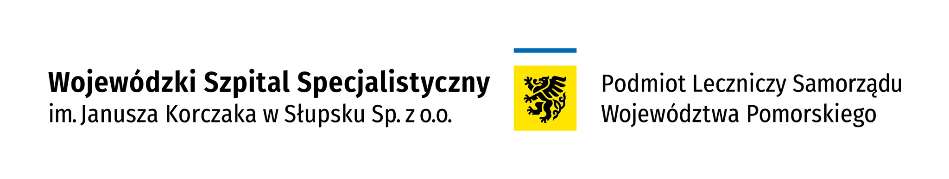 *Jeżeli badanie nie jest z zakresu opieki medycznej służącej profilaktyce, zachowaniu, ratowaniu, przywracaniu zdrowia, to cena badania będzie powiększona o należny podatek Vat w wysokości 23%*Cennik dotyczy wyłącznie przypadków, w których przepisy obowiązującego prawa oraz zawarte przez Szpital umowy o wykonanie świadczeń opieki zdrowotnej finansowanych ze środków publicznych dopuszczają udzielanie wymienionych w nich świadczeń za odpłatnością.*W przypadku, gdy udzielenie świadczenia wymaga od pacjenta przeprowadzenia dodatkowych badań, świadczenie to może zostać wykonane po przedłożeniu odpowiedniego dokumentu potwierdzającego ich wykonanie.CENNIKBADANIA Z ZAKRESU BRONCHOSKOPIIObowiązuje od 01.11.2022 r.(Uchwała Zarządu z dnia 6/X/2022 z dn. 17 października 2022 r.)
ADRES, TELEFON, 
 ul. Hubalczyków 1,
76-200 Słupsk
rejestracja (59) 84 60 530GODZINY DLA PACJENTÓW AMBULATORYJNYCH PONIEDZIAŁEK 8.00-17.00WTOREK 8.00-14.00ŚRODA 8.00-14.00CZWARTEK 8.00-14.00PIĄTEK 8.00-14.00NAZWA BADANIANAZWA BADANIACENA (ZŁ)Bronchofiberoskopia –diagnostyczna480,00Bronchofiberoskopia z biopsją + koszt badania histopatologicznego wg cennika1 440,00